CEPR PROG-48JUN 2014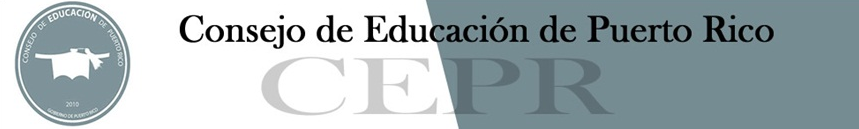 Petición de Fondos UniversalProgramas de Asistencia Económica para EstudiantesAño Fiscal 2014-2015Esta Petición de Fondos Universal aplica a las instituciones postsecundarias debidamente licenciadas para operar en Puerto Rico que sean elegibles y deseen participar de los fondos disponibles de los programas de asistencia económica del Consejo de Educación de Puerto Rico, administrados por el Área de Programas de Apoyo a la Educación.Es responsabilidad de la institución familiarizarse con los términos y condiciones de la reglamentación vigente que aplique a los programas en los que interesa participar antes de someter esta Petición.  Los reglamentos correspondientes están disponibles en www.ce.pr.gov (Documentos del CEPR, Reglamentos de Asistencia Económica).  La Petición de Fondos Universal es un formulario único para todos los programas; está en formato WORD y debe ser firmado en original y enviado en copia PDF al correo electrónico asistenciaeconomica@ce.pr.gov. El formulario está disponible en la página electrónica del Consejo: www.ce.pr.gov (ir a Documentos del CEPR, Formularios de Asistencia Económica).  Con la Petición las instituciones deberán someter por el correo electrónico asistenciaeconomica@ce.pr.gov los documentos que se identifican en la Certificación Número 2014-202, disponible en www.ce.pr.gov (Documentos del CEPR, Formularios de Asistencia Económica).  La fecha límite para enviar la Petición y los documentos es el 15 de julio de 2014.Antes de seleccionar los programas en que la institución interesa participar es importante que se asegure de conocer la reglamentación aplicable, particularmente los artículos relacionados con el propósito del programa, las obligaciones de la institución, y las consecuencias del incumplimiento.  Los reglamentos son:Para fines de la asignación de los fondos es necesario que la institución certifique el número de matrícula no duplicada de cada programa en que solicitó participar (no aplica al Programa de Becas CEPR-PRIDCO).  Este número es conocido como “unduplicated head count”, y se trata del dato histórico (no estimado). *Integrated Postsecondary Education Data System.*Integrated Postsecondary Education Data System.Por este medio certificamos que la información anterior es correcta.  Reconocemos que ofrecer información incorrecta o incompleta pudiera traer como consecuencia la devolución de fondos al Consejo, el cobro de sanciones a la institución, la suspensión temporera o indefinida para participar en los Programas de Asistencia Económica del Consejo o incluso la suspensión o cancelación de la licencia institucional otorgada por el Consejo, según se estipula en el Artículo Consecuencias del Incumplimiento de los reglamentos aplicables a los Programas.Sección I:Información General de la InstituciónNombre:Dirección postal:Dirección física:Dirección en internet:Identificación patronal (EIN):Cierre del año fiscal:(día/mes)Tipo de institución:Tipo de institución:Tipo de institución:/  / No Universitaria/  / Universitaria/  / Ambos niveles/  / Pública/  / Privada/  / Sin fines de lucro/  / Con fines de lucroNiveles académicos autorizados por la licencia otorgada por el CEPR:Niveles académicos autorizados por la licencia otorgada por el CEPR:Niveles académicos autorizados por la licencia otorgada por el CEPR:/  / Técnico-vocacional/  / Primer nivel profesional/  / Certificación profesional/  / Grado Asociado/  / Maestría/  / Bachillerato/  / DoctoradoAcreditación institucional por:Acreditación institucional por:Acreditación institucional por:/  / MSA/  / ACCET/  / NACCAS/  / ACICS/  / ACCSCT/  / Otra:Participación en programas de asistencia económica bajo Título IV de la “Higher Education Act”:Participación en programas de asistencia económica bajo Título IV de la “Higher Education Act”:Participación en programas de asistencia económica bajo Título IV de la “Higher Education Act”:Participación en programas de asistencia económica bajo Título IV de la “Higher Education Act”:/  / No participa/  / No participa/  / Sí participa; código según PPA:Sección II:Información sobre los Funcionarios de la InstituciónInformación sobre los Funcionarios de la InstituciónInformación sobre los Funcionarios de la InstituciónNombre del Principal Funcionario Ejecutivo:Nombre del Principal Funcionario Ejecutivo:Nombre del Principal Funcionario Ejecutivo:Puesto:Correo electrónico:Correo electrónico:Teléfono y extensión:(___)                   ext. Nombre del Oficial Principal de Asistencia Económica:Nombre del Oficial Principal de Asistencia Económica:Nombre del Oficial Principal de Asistencia Económica:Nombre del Oficial Principal de Asistencia Económica:Puesto:Correo electrónico:Correo electrónico:Correo electrónico:Teléfono y extensión:Teléfono y extensión:(___)                   ext. Fax:Fax:(___)                   (___)                   Nombre del Funcionario que llenó la Petición:Nombre del Funcionario que llenó la Petición:Nombre del Funcionario que llenó la Petición:Puesto:Correo electrónico:Correo electrónico:Teléfono y extensión:(___)                   ext. Sección III:Selección de Participación en Programas DisponiblesPROGRAMASREGLAMENTO APLICABLEPrograma de Ayuda Educativa Suplementaria SubgraduadaPrograma de Ayuda Educativa Suplementaria GraduadaPrograma de Ayuda para Estudiantes con MéritoFondo EspecialReglamento General para la Administración de Programas de Asistencia Económica para Estudiantes de Nivel Postsecundario, aprobado en mayo 2012 (Reglamento Núm. 8199)Programa para Estudiantes de Alto Honor (PROGRESAH)Reglamento para la Administración del Programa para Estudiantes de Alto Honor (PROGRESAH), aprobado en mayo 2012 (Reglamento Núm. 8201)Programa de Becas CEPR-PRIDCOReglamento para la Administración del Programa de Becas CEPR-PRIDCO, aprobado en mayo 2012 (Reglamento Núm. 8202)Programa de Becas para Áreas Académicas EspecíficasReglamento para la Administración del Programa de Becas para Áreas Académicas Específicas, aprobado en abril 2013 (Reglamento Núm. 8347)SELECCIÓN DE PROGRAMAS/√/ Marque los Programas en los que interesa participarSELECCIÓN DE PROGRAMAS/√/ Marque los Programas en los que interesa participarSELECCIÓN DE PROGRAMAS/√/ Marque los Programas en los que interesa participarPROGRAMAS PROGRAMAS DISPONIBLES PARA:/  /Programa de Ayuda Educativa Suplementaria Subgraduada (PAESS)Estudiantes elegibles matriculados en programas técnicos-vocacionales, grado asociado o bachillerato./  /Programa de Ayuda Educativa Suplementaria Graduada (PAESG)Estudiantes elegibles matriculados en programas de primer nivel profesional, maestría o doctorado./  /Programa de Ayuda para Estudiantes con Mérito (PAEMEstudiantes elegibles matriculados a tiempo completo en programas técnicos-vocacionales, grado asociado o bachillerato con 3.00 o más de promedio académico general./  /Programa para Estudiantes de Alto Honor (PROGRESAH)Estudiantes elegibles matriculados a tiempo completo en 3er o 4to año de bachillerato con 3.75 o más de promedio académico general./  /Programa de Becas CEPR-PRIDCOEstudiantes que ya son becarios del Programa y mantienen elegibilidad para continuar participando en el año fiscal 2014-2015./  /Programa de Becas para Áreas Académicas Específicas (PBAAE)Estudiantes que ya son becarios del Programa y mantienen elegibilidad para continuar participando en el año fiscal 2014-2015, y para estudiantes que cumplen los requisitos para entrar al Programa y están matriculados en los programas vocacionales o académicos que se han identificado como prioridad para el año fiscal 2014-2015 mediante Certificación Número 2014-203./  /Fondo Especial (FE)Estudiantes no elegibles para recibir la Beca PELL por haber alcanzado o superado el nivel de 600.00% del “Lifetime Eligibility Used”, pero elegibles para otros fondos federales conforme a la reglamentación del Título IV de la ley federal de educación superior, matriculados en programas técnicos-vocacionales, grado asociado o bachillerato.Sección IV:Certificación de Matrícula No DuplicadaPrograma de Ayuda Educativa Suplementaria SubgraduadaPrograma de Ayuda Educativa Suplementaria SubgraduadaPrograma de Ayuda Educativa Suplementaria SubgraduadaPrograma de Ayuda Educativa Suplementaria SubgraduadaPrograma de Ayuda Educativa Suplementaria SubgraduadaSubsección para las instituciones con obligación de rendir informes al IPEDS* en el año fiscal 2013-2014Subsección para las instituciones con obligación de rendir informes al IPEDS* en el año fiscal 2013-2014Subsección para las instituciones que no tenían obligación de rendir informes al IPEDS* en el año fiscal 2013-2014Subsección para las instituciones que no tenían obligación de rendir informes al IPEDS* en el año fiscal 2013-2014Número de matrícula no duplicada informado en el formulario “12 Month Enrollment” de IPEDS rendido en el año fiscal 2013-2014:Número de matrícula no duplicada informado en el formulario “12 Month Enrollment” de IPEDS rendido en el año fiscal 2013-2014:Número de matrícula no duplicada del año fiscal 2013-2014 de estudiantes subgraduados activos que se matricularon durante la primera sesión del año académico  más el número de estudiantes activos nuevos que se matricularon durante las sesiones académicas subsiguientes, independientemente de que sean a tiempo completo o parcial, en conteo sencillo:Número de matrícula no duplicada del año fiscal 2013-2014 de estudiantes subgraduados activos que se matricularon durante la primera sesión del año académico  más el número de estudiantes activos nuevos que se matricularon durante las sesiones académicas subsiguientes, independientemente de que sean a tiempo completo o parcial, en conteo sencillo:Subgraduada universitaria:Subgraduada universitaria:Subgraduada no universitaria:Subgraduada no universitaria:TOTAL SUBGRADUADA:TOTAL SUBGRADUADA:Programa de Ayuda Educativa Suplementaria GraduadaPrograma de Ayuda Educativa Suplementaria GraduadaPrograma de Ayuda Educativa Suplementaria GraduadaPrograma de Ayuda Educativa Suplementaria GraduadaPrograma de Ayuda Educativa Suplementaria GraduadaSubsección para las instituciones con obligación de rendir informes al IPEDS* en el año fiscal 2013-2014Subsección para las instituciones con obligación de rendir informes al IPEDS* en el año fiscal 2013-2014Subsección para las instituciones que no tenían obligación de rendir informes al IPEDS* en el año fiscal 2013-2014Subsección para las instituciones que no tenían obligación de rendir informes al IPEDS* en el año fiscal 2013-2014Número de matrícula no duplicada informado en el formulario “12 Month Enrollment” de IPEDS rendido en el año fiscal 2013-14:Número de matrícula no duplicada informado en el formulario “12 Month Enrollment” de IPEDS rendido en el año fiscal 2013-14:Número de matrícula no duplicada del año fiscal 2013-14 de estudiantes graduados activos que se matricularon durante la primera sesión del año académico  más el número de estudiantes activos nuevos que se matricularon durante las sesiones académicas subsiguientes, independientemente de que sean a tiempo completo o parcial, en conteo sencillo:Número de matrícula no duplicada del año fiscal 2013-14 de estudiantes graduados activos que se matricularon durante la primera sesión del año académico  más el número de estudiantes activos nuevos que se matricularon durante las sesiones académicas subsiguientes, independientemente de que sean a tiempo completo o parcial, en conteo sencillo:Matrícula no duplicada graduada:Matrícula no duplicada graduada:Programa de Ayuda para Estudiantes con MéritoPrograma de Ayuda para Estudiantes con MéritoNúmero de matrícula no duplicada de estudiantes activos de nuevo ingreso admitidos a estudios subgraduados durante el año académico 2013-2014 (primera sesión y sesiones subsiguientes) con promedio académico general de 3.00 o más al graduarse de escuela superior, en conteo sencillo.Número de matrícula no duplicada de estudiantes activos de nuevo ingreso admitidos a estudios subgraduados durante el año académico 2013-2014 (primera sesión y sesiones subsiguientes) con promedio académico general de 3.00 o más al graduarse de escuela superior, en conteo sencillo.Matrícula no duplicada:Programa para Estudiantes de Alto Honor (PROGRESAH)Programa para Estudiantes de Alto Honor (PROGRESAH)Número de matrícula no duplicada de estudiantes que reunían los requisitos de elegibilidad de PROGRESAH durante el año 2013-2014, según el Artículo 11 del Reglamento para la Administración del Programa para Estudiantes de Alto Honor (mayo 2012).  La matrícula no duplicada representa el número de estudiantes activos que se matricularon a tiempo completo durante la primera sesión del año académico más el número de estudiantes activos nuevos que se matricularon a tiempo completo durante las sesiones académicas subsiguientes, en conteo sencillo.Número de matrícula no duplicada de estudiantes que reunían los requisitos de elegibilidad de PROGRESAH durante el año 2013-2014, según el Artículo 11 del Reglamento para la Administración del Programa para Estudiantes de Alto Honor (mayo 2012).  La matrícula no duplicada representa el número de estudiantes activos que se matricularon a tiempo completo durante la primera sesión del año académico más el número de estudiantes activos nuevos que se matricularon a tiempo completo durante las sesiones académicas subsiguientes, en conteo sencillo.Matrícula no duplicada:Programa de Becas para Áreas Académicas Específicas (PBAAE)Para este Programa es necesario llenar el formulario Certificación de Matrícula Áreas Académicas Específicas en Excel que se encuentra disponible en www.ce.pr.gov (Documentos del CEPR, Formularios de Asistencia Económica).  No se considerarán peticiones de fondos para este Programa que no vengan acompañadas del formulario de Certificación de Matrícula.Fondo EspecialFondo EspecialNúmero de matrícula no duplicada de la población subgraduada que había alcanzado o sobrepasado el  nivel de 600.00% (porcentaje no redondeado, certificado por el Departamento de Educación federal) de uso de fondos Pell durante el año fiscal 2013-2014.   La matrícula no duplicada representa el número de estudiantes activos que se matricularon durante la primera sesión del año académico 2013-2014 más el número de estudiantes activos nuevos que se matricularon durante las sesiones académicas subsiguientes, en conteo sencillo.Número de matrícula no duplicada de la población subgraduada que había alcanzado o sobrepasado el  nivel de 600.00% (porcentaje no redondeado, certificado por el Departamento de Educación federal) de uso de fondos Pell durante el año fiscal 2013-2014.   La matrícula no duplicada representa el número de estudiantes activos que se matricularon durante la primera sesión del año académico 2013-2014 más el número de estudiantes activos nuevos que se matricularon durante las sesiones académicas subsiguientes, en conteo sencillo.Matrícula no duplicada:Sección V:Certificación de Veracidad y Corrección de los DatosFuncionario que llenó la PeticiónPrincipal Funcionario EjecutivoFirma:Fecha:Sección VI:Estatus de la Petición (para uso del CEPR)Funcionario autorizado a aprobar la PeticiónFuncionario autorizado a aprobar la PeticiónFuncionario autorizado a aprobar la PeticiónFuncionario autorizado a aprobar la PeticiónNombre:Determinación:/   / DenegadaFecha:Determinación:/   / AprobadaFecha:Determinación:/   / Otra; explique:Fecha:Determinación:Determinación:Firma: